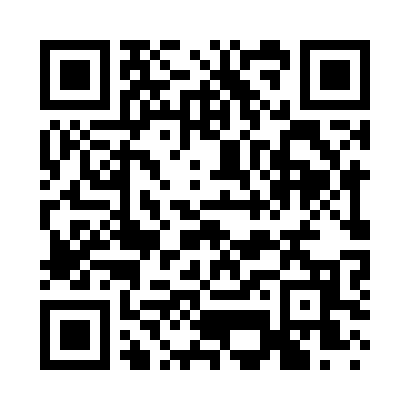 Prayer times for Cortland West, New York, USAWed 1 May 2024 - Fri 31 May 2024High Latitude Method: Angle Based RulePrayer Calculation Method: Islamic Society of North AmericaAsar Calculation Method: ShafiPrayer times provided by https://www.salahtimes.comDateDayFajrSunriseDhuhrAsrMaghribIsha1Wed4:305:591:024:568:069:352Thu4:285:571:024:568:079:363Fri4:265:561:024:568:089:384Sat4:255:551:024:578:099:395Sun4:235:541:024:578:109:416Mon4:215:521:014:578:119:437Tue4:205:511:014:588:129:448Wed4:185:501:014:588:139:469Thu4:165:491:014:588:149:4710Fri4:155:481:014:598:169:4911Sat4:135:461:014:598:179:5012Sun4:125:451:014:598:189:5213Mon4:105:441:015:008:199:5314Tue4:095:431:015:008:209:5515Wed4:075:421:015:008:219:5616Thu4:065:411:015:018:229:5817Fri4:045:401:015:018:239:5918Sat4:035:391:015:018:2410:0119Sun4:015:381:015:028:2510:0220Mon4:005:381:015:028:2610:0421Tue3:595:371:025:028:2710:0522Wed3:585:361:025:038:2810:0623Thu3:565:351:025:038:2910:0824Fri3:555:341:025:038:3010:0925Sat3:545:341:025:048:3110:1126Sun3:535:331:025:048:3110:1227Mon3:525:321:025:048:3210:1328Tue3:515:321:025:058:3310:1429Wed3:505:311:025:058:3410:1630Thu3:495:311:035:058:3510:1731Fri3:485:301:035:058:3610:18